Візуальний вигляд майданчика: 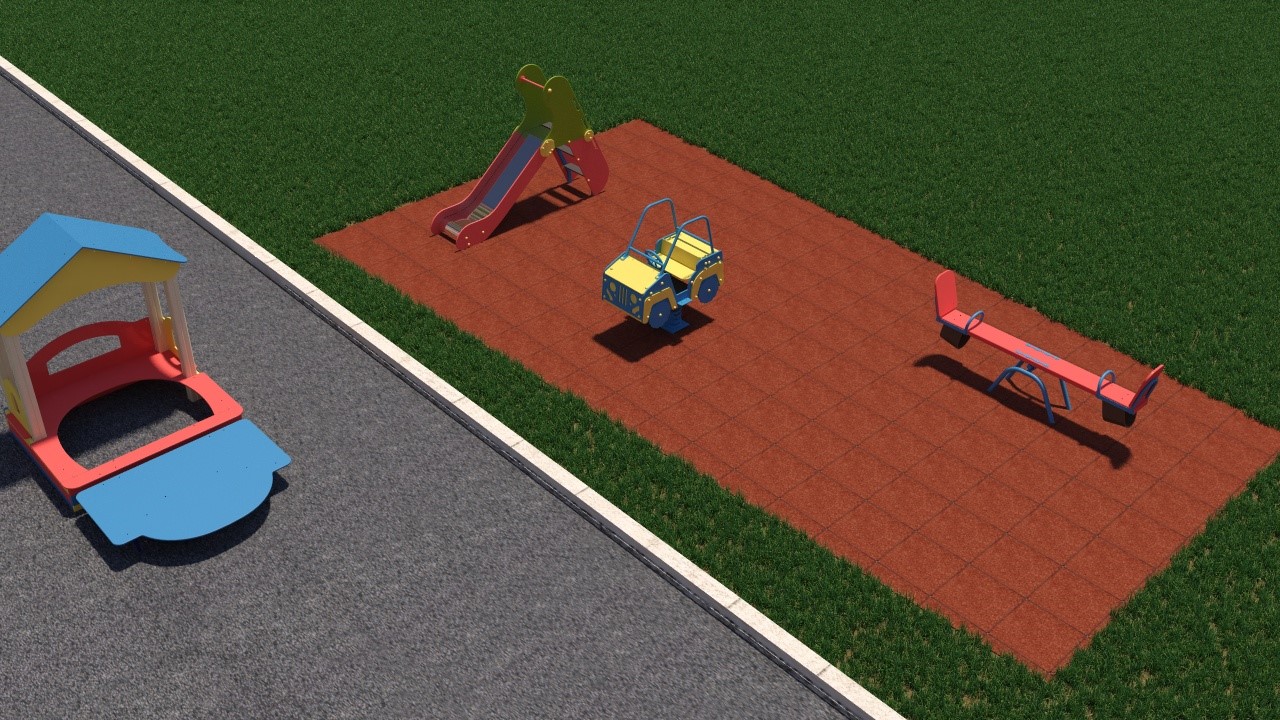 №АртикулАртикулЗовнішній виглядЗовнішній виглядЗовнішній виглядЗовнішній виглядЗовнішній виглядЗовнішній виглядЗовнішній виглядНайменуванняНайменуванняНайменуванняНайменуванняНайменуванняНайменуванняНайменуванняКіл-тьОд. вим.Ціна з ПДВЦіна з ПДВСума з ПДВ1TE320TE320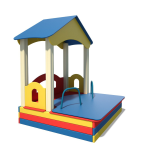 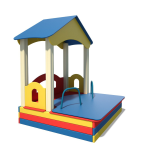 Будиночок з пісочницеюБудиночок з пісочницеюБудиночок з пісочницеюБудиночок з пісочницеюБудиночок з пісочницеюБудиночок з пісочницеюБудиночок з пісочницею1шт24 00024 00024 0002TE201TE201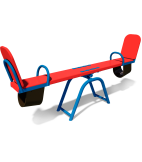 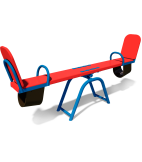 Гойдалка-балансирГойдалка-балансирГойдалка-балансирГойдалка-балансирГойдалка-балансирГойдалка-балансирГойдалка-балансир1шт6 0006 0006 0003TE101TE101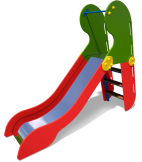 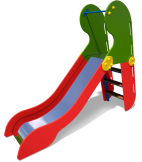 Гірка малаГірка малаГірка малаГірка малаГірка малаГірка малаГірка мала1шт12 00012 00012 0004TE205TE205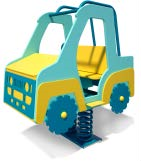 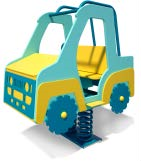 Гойдалка на пружині "Джип"Гойдалка на пружині "Джип"Гойдалка на пружині "Джип"Гойдалка на пружині "Джип"Гойдалка на пружині "Джип"Гойдалка на пружині "Джип"Гойдалка на пружині "Джип"1шт15 00015 00015 0005500*500* теракот500*500* теракот30 Плитка гумова 500х500х30 теракотПлитка гумова 500х500х30 теракотПлитка гумова 500х500х30 теракотПлитка гумова 500х500х30 теракотПлитка гумова 500х500х30 теракотПлитка гумова 500х500х30 теракотПлитка гумова 500х500х30 теракотПлитка гумова 500х500х30 теракотПлитка гумова 500х500х30 теракотПлитка гумова 500х500х30 теракотПлитка гумова 500х500х30 теракотПлитка гумова 500х500х30 теракотПлитка гумова 500х500х30 теракотПлитка гумова 500х500х30 теракот44м269069030 360Вартість обладнання:Вартість обладнання:Вартість обладнання:Вартість обладнання:Вартість обладнання:Вартість обладнання:87 360,0087 360,00Монтаж:Монтаж:Монтаж:Монтаж:Монтаж:Монтаж:Монтаж:Монтаж:Монтаж:Монтаж:Монтаж:Монтаж:Монтаж:Монтаж:Монтаж:Монтаж:Монтаж:Монтаж:11 400,0011 400,00Монтаж гумового покриття:Монтаж гумового покриття:Монтаж гумового покриття:Монтаж гумового покриття:Монтаж гумового покриття:Монтаж гумового покриття:Монтаж гумового покриття:Монтаж гумового покриття:Монтаж гумового покриття:Монтаж гумового покриття:Монтаж гумового покриття:Монтаж гумового покриття:Монтаж гумового покриття:Монтаж гумового покриття:Монтаж гумового покриття:Монтаж гумового покриття:Монтаж гумового покриття:Монтаж гумового покриття:5 600,005 600,00Підготовка основи з верхнім шаром гран відсіву та поребриком по периметру:Підготовка основи з верхнім шаром гран відсіву та поребриком по периметру:Підготовка основи з верхнім шаром гран відсіву та поребриком по периметру:Підготовка основи з верхнім шаром гран відсіву та поребриком по периметру:Підготовка основи з верхнім шаром гран відсіву та поребриком по периметру:Підготовка основи з верхнім шаром гран відсіву та поребриком по периметру:Підготовка основи з верхнім шаром гран відсіву та поребриком по периметру:Підготовка основи з верхнім шаром гран відсіву та поребриком по периметру:Підготовка основи з верхнім шаром гран відсіву та поребриком по периметру:Підготовка основи з верхнім шаром гран відсіву та поребриком по периметру:Підготовка основи з верхнім шаром гран відсіву та поребриком по периметру:Підготовка основи з верхнім шаром гран відсіву та поребриком по периметру:Підготовка основи з верхнім шаром гран відсіву та поребриком по периметру:Підготовка основи з верхнім шаром гран відсіву та поребриком по периметру:Підготовка основи з верхнім шаром гран відсіву та поребриком по периметру:Підготовка основи з верхнім шаром гран відсіву та поребриком по периметру:Підготовка основи з верхнім шаром гран відсіву та поребриком по периметру:Підготовка основи з верхнім шаром гран відсіву та поребриком по периметру:45 320,0045 320,00Доставка:Доставка:Доставка:Доставка:Доставка:Доставка:Доставка:Доставка:Доставка:Доставка:Доставка:Доставка:Доставка:Доставка:Доставка:Доставка:Доставка:Доставка:6 000,006 000,00Загальна вартість:Загальна вартість:Загальна вартість:Загальна вартість:155 680,00155 680,00